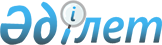 О внесении дополнений в постановление акимата Жамбылской области от 16 ноября 2015 года № 274 "Об утверждении перечня приоритетных сельскохозяйственных культур и норм субсидий (на 1 гектар и (или) 1 тонну) на повышение урожайности и качества продукции растениеводства, удешевление стоимости горюче-смазочных материалов и других товарно-материальных ценностей, необходимых для проведения весенне-полевых и уборочных работ, путем субсидирования производства приоритетных культур и стоимости затрат на возделывание сельскохозяйственных культур в защищенном грунте"Постановление акимата Жамбылской области от 14 ноября 2016 года № 332. Зарегистрировано Департаментом юстиции Жамбылской области 28 ноября 2016 года № 3229      Примечание РЦПИ.

      В тексте документа сохранена пунктуация и орфография оригинала.

      В соответствии с Законом Республики Казахстан от 23 января 2001 года "О местном государственном управлении и самоуправлении в Республике Казахстан" акимат Жамбылской области ПОСТАНОВЛЯЕТ:

      1. Внести в постановление акимата Жамбылской области от 16 ноября 2015 года № 274 "Об утверждении перечня приоритетных сельскохозяйственных культур и норм субсидий (на 1 гектар и (или) 1 тонну) на повышение урожайности и качества продукции растениеводства, удешевление стоимости горюче-смазочных материалов и других товарно-материальных ценностей, необходимых для проведения весенне-полевых и уборочных работ, путем субсидирования производства приоритетных культур и стоимости затрат на возделывание сельскохозяйственных культур в защищенном грунте" (зарегистрировано в Реестре государственной регистрации нормативных правовых актов № 2838, опубликовано 26 января 2016 года в информационно-правовой системе "Әділет") следующие дополнения:

      приложение к указанному постановлению дополнить согласно приложению к настоящему постановлению.

      2. Коммунальному государственному учреждению "Управление 

      сельского хозяйства акимата Жамбылской области" в установленном законодательством порядке обеспечить:

      1) государственную регистрацию настоящего постановления в органах юстиции;

      2) в течение десяти календарных дней после государственной регистрации настоящего постановления его направление на официальное опубликование; 

      3) размещение настоящего постановления на интернет-ресурсе акимата Жамбылской области;

      4) принятие иных мер, вытекающих из настоящего постановления.

      3. Контроль за исполнением данного постановления возложить на заместителя акима области А. Нуралиева.

      4. Настоящее постановление вступает в силу со дня государственной регистрации в органах юстиции и вводится в действие по истечении десяти календарных дней после дня его первого официального опубликования.

 Перечень приоритетных сельскохозяйственных культур и нормы субсидий (на 1 гектар и (или) 1 тонну) на повышение урожайности и качества продукции растениеводства, удешевление стоимости горюче-смазочных материалов и других товарно-материальных ценностей, необходимых для проведения весенне-полевых и уборочных работ, путем субсидирования производства приоритетных культур и стоимости затрат на возделывание сельскохозяйственных культур в защищенном грунте 
					© 2012. РГП на ПХВ «Институт законодательства и правовой информации Республики Казахстан» Министерства юстиции Республики Казахстан
				
      Аким области 

К. Кокрекбаев
Приложение к постановлению
акимата Жамбылской области
от 14 ноября 2016 года № 332№ 

Приоритетные сельскохозяйственные культуры

Нормы

бюджетных субсидий на 1 гектар (тонна), тенге

16.

Зерновые колосовые культуры, в том числе:

Озимая пшеница

1 000

Яровой ячмень

1 000

17.

Овощи на открытом грунте

2 000

